ОПД.02 Электротехника1. Определите сопротивление участка цепи (рисунок 1), если R1 = … = R4 = 2 Ом.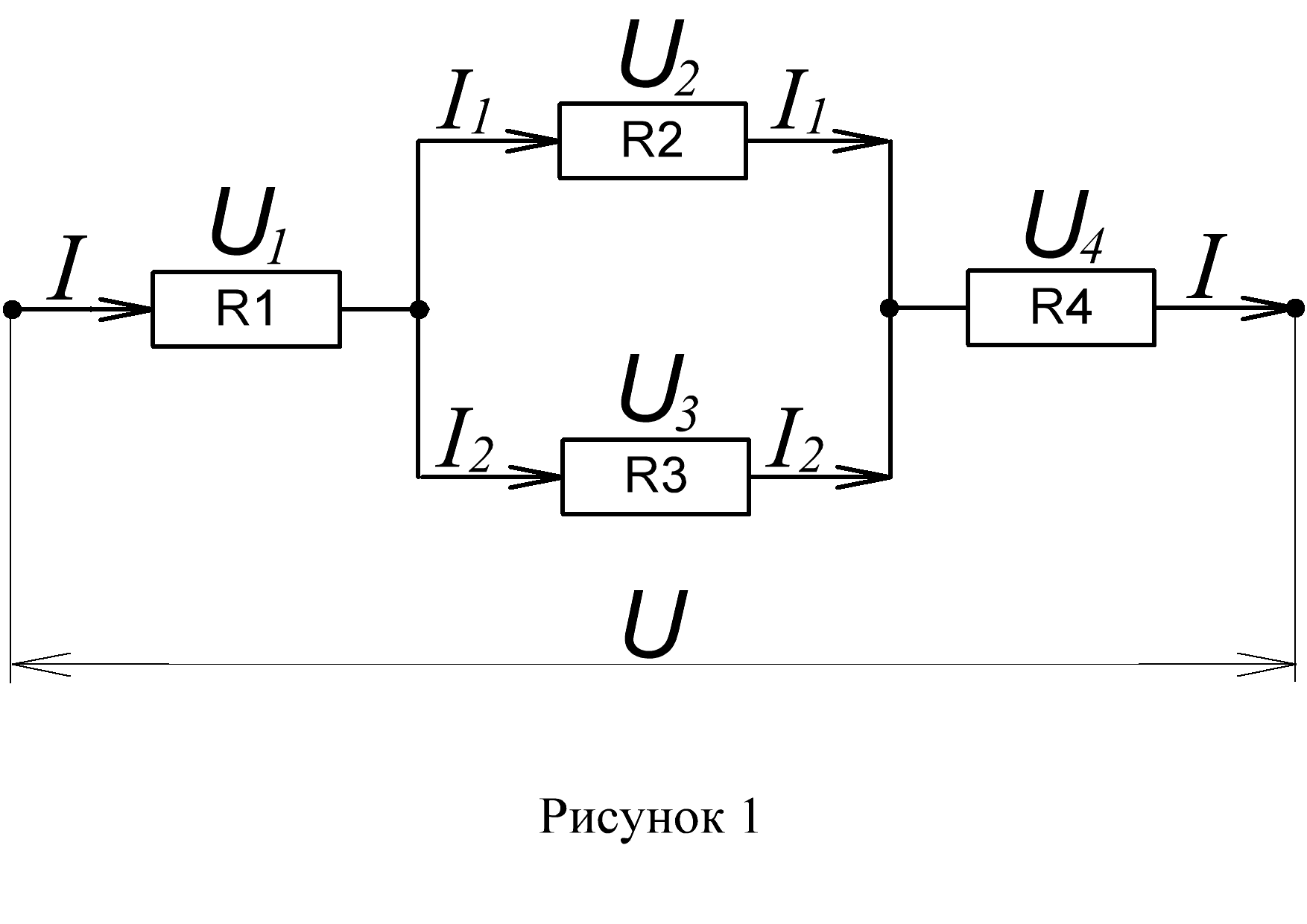 Варианты ответов:A. 1 Ом.B. 3 Ом.С. 5 Ом.D. 7 Ом.E. Нет правильного ответа.2. Определите сопротивление участка цепи (рисунок 2), если R1 = 1 Ом;R2 = 3 Ом;R3 = 3 Ом;R4 = 2 Ом.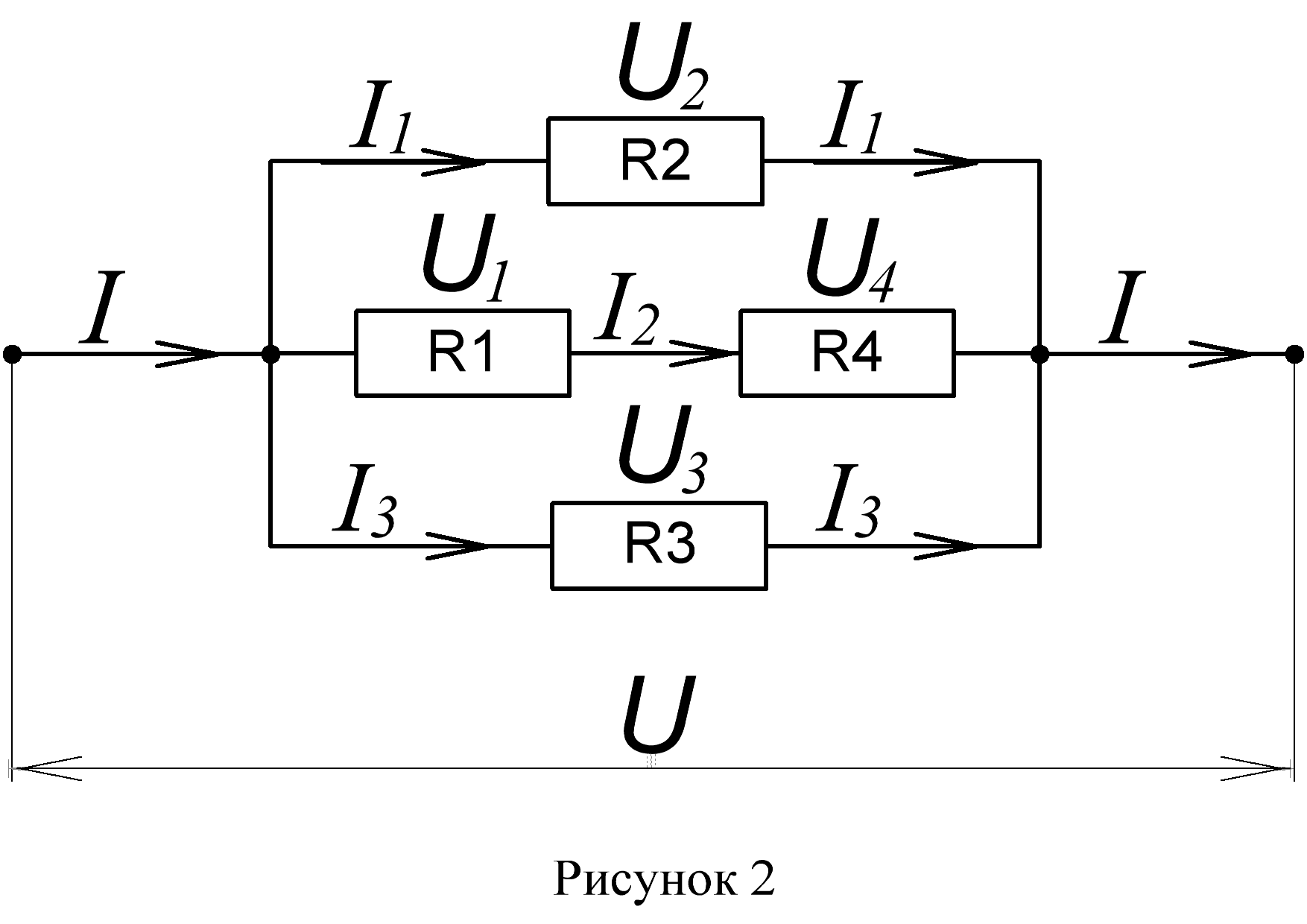 Варианты ответов:A. 1 Ом.B. 3 Ом.С. 5 Ом.D. 7 Ом.E. Нет правильного ответа.3. Определите сопротивление участка цепи (рисунок 3), если R1 = … = R4 = 3 Ом.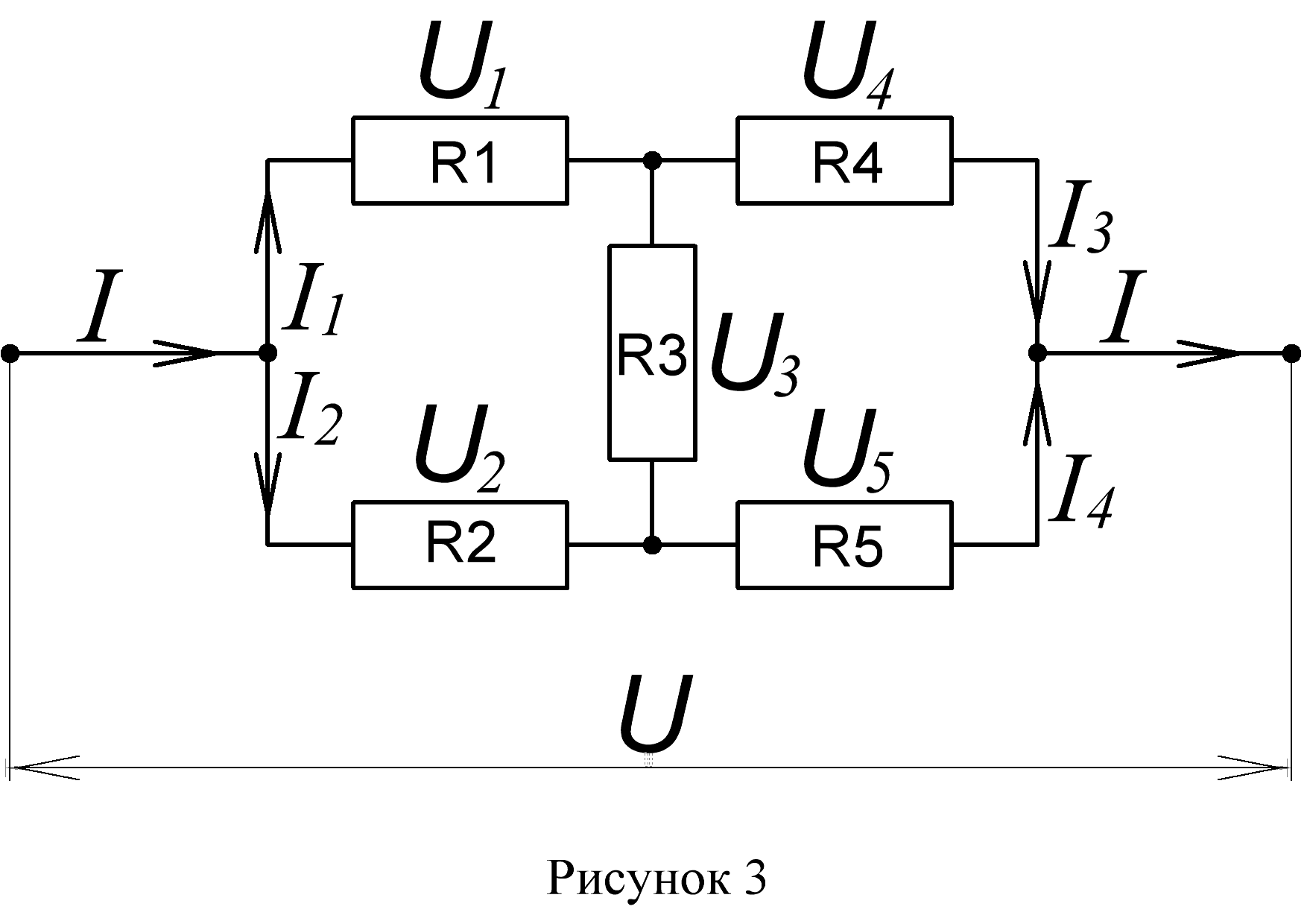 Варианты ответов:A. 1 Ом.B. 3 Ом.С. 5 Ом.D. 7 Ом.E. Нет правильного ответа.4. Определите сопротивление цепи (рисунок 4), если R1 =… = R5 = 3 Ом.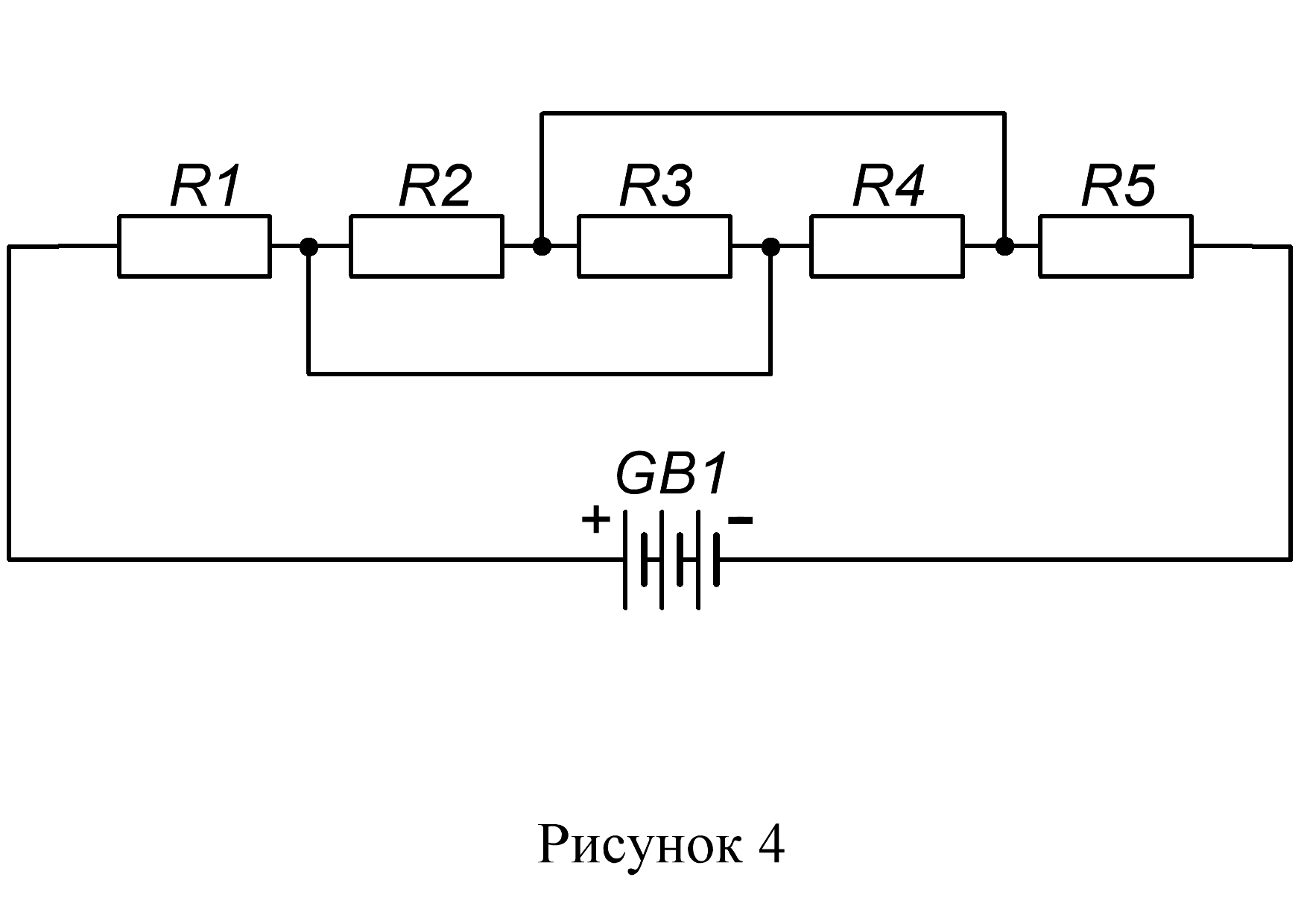 Варианты ответов:A. 1 Ом.B. 3 Ом.С. 5 Ом.D. 7 Ом.E. Нет правильного ответа.5. Определите сопротивление цепи (рисунок 5), если R1 = … = R7 = 1 Ом.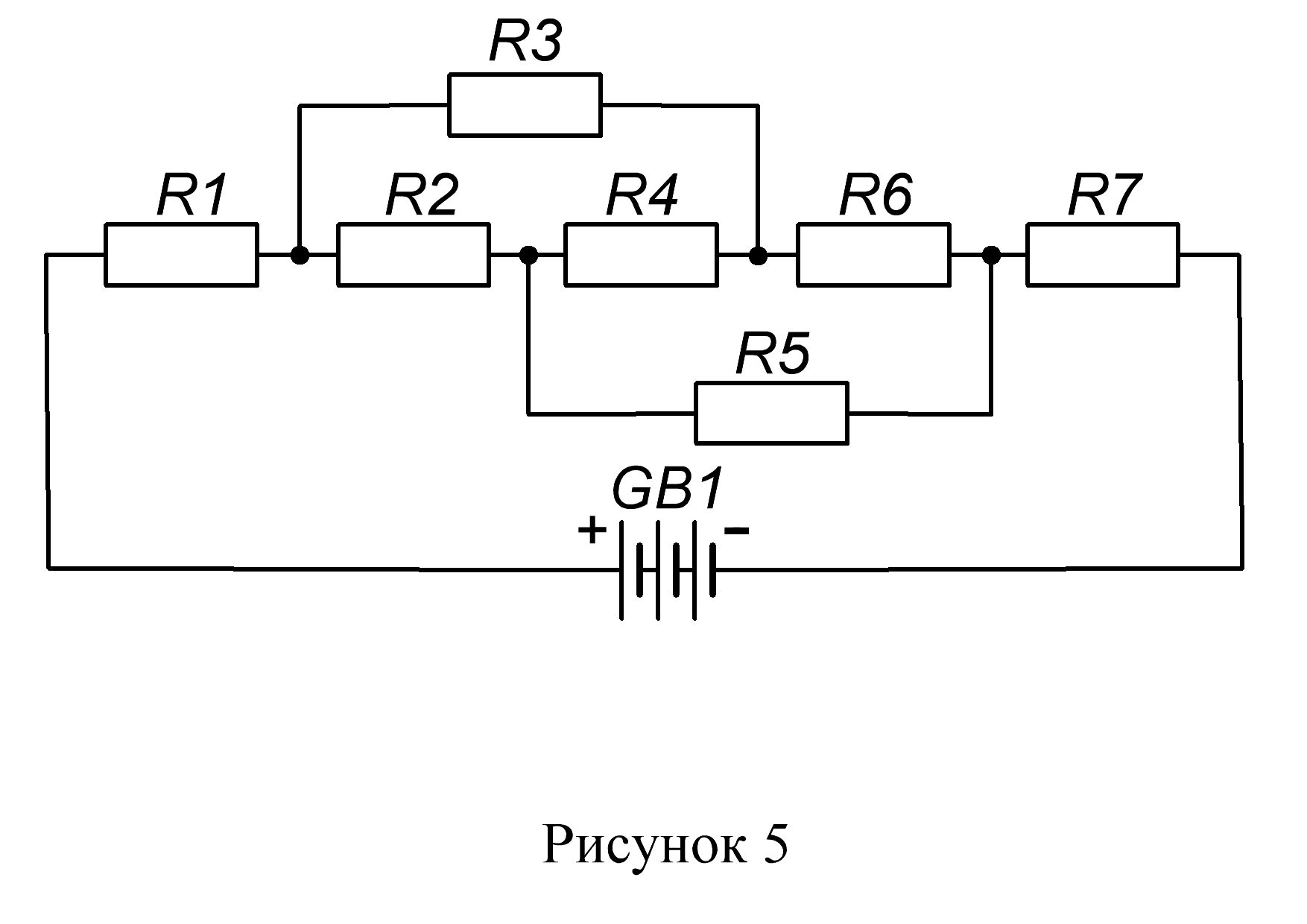 Варианты ответов:A. 1 Ом.B. 3 Ом.С. 5 Ом.D. 7 Ом.E. Нет правильного ответа.